                                                                   ÁREA: Religión 2º Secundaria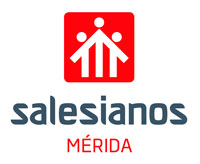 INSTRUMENTOS DE EVALUACIÓNPESO (EN%)OBSERVACIONESControles 30%Se realiza un control por cada temaCuaderno de trabajo50%La realización de pequeños trabajos o fichas o actividades.Se realizará un trabajo por trimestre Actitud20%Mediante observación personalRecuperación de evaluacionesUn trabajo de recuperación sobre los contenidos vistos en la evaluación.La calificación será 5 para la media aritmética de la nota final de cursoNota Final de CursoSe calcula la media aritmética de las tres evaluacionesNota de SeptiembreUn  examen de contenidos mínimosNota  Recuperación PendienteRealización de un cuadernillo de actividades 